	   Sunday, August 17, 2014	   Monday, August 18, 2014	   Tuesday, August 19, 2014	   Wednesday, August 20, 2014	   Thursday, August 21, 2014	   Friday, August 22, 2014	   Saturday, August 23, 20146:00AMHome Shopping  Shopping program.G6:30AMSearch & Restore: Military Mustang Part I (R)    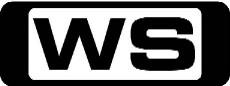 Build 4 begins in Colorado, when Tim surprises veteran Paul Kahler who earned a Purple Heart in Iraq and is a Sgt. with Colorado National Guard. Tim takes his '67 coupe for a hot rod build up.PG6:50AMMarket Values: Jerusalem    Explore Jerusalem's Mahane Yehuda market - one of the most popular in Israel.PG7:30AMHome Shopping  Home ShoppingG8:00AMHome Shopping  Shopping program.G8:30AMHome Shopping  Shopping program.G9:00AMHome Shopping  Shopping program.G9:30AMJust Shoot Me!: The Experiment (R) 'CC'  After seeing how easily her father responded to a bumbling but pretty delivery girl, Maya sets out to prove that good looking people get all the breaks. Elliott & Nina play a practical joke on Finch.PG10:00AMBig Australia: Camp Drafting (R) 'CC'    Unique to Australia, Campdrafting is becoming Australia's fastest growing sport. Held in Rockhampton, it draws thousands and is where Australia's outback farmers come to showcase their skills.PG11:00AMConstruction Zone: Ultimate Sands Oil Mine    Go behind the scenes and see what it takes to build, operate, maintain and drive the world's ultimate structures.PG11:30AMAround The World In 80 Ways: 2 Fast, 2 Luxurious    Dennis and Rob start off with a bang on one of the world's fastest roller coasters the Formula Rossa in Ferrari World Abu Dhabi.PG12:30PMHawaii Air Rescue: Hanging In The Balance 'CC'    Sean and Josh evacuate a car crash victim with a potentially deadly fracture in his neck. When high winds jostle the plane, they must do all that they can to keep the patient from permanent paralysis.PG  (A)1:00PMProgram T.B.A. **  2:15PMSearch & Restore: Military Mustang Part II (R)    With all of the metal work done, the coupe heads for some serious body prep and custom paint. At the same time, the Horsepower guys build power with performance headers, intake and carburettor.PG2:30PMKings of Construction: NYC - South Ferry Subway Station (R)    Investigate the construction of the new South Ferry station in New York. It is being rebuilt and relocated, but this is a difficult project fraught with danger.PG3:30PMExtreme Engineering: Off-Shore Oil Platforms (R)    Investigate Europe's first liquefied natural gas plant that sits on a floating platform. The platform was transported by ship from southern Spain to the coast of Norway.PG4:30PMMythbusters: Ninja Bullet Slap / Tire Breathing / Rule Of Thumb / RFID (R) 'CC'    Can a ninja slap a bullet out of the air? Can drivers who hold the steering wheel in the 10-2 position, have their thumbs ripped off by an airbag? Can an RFID tag explode if placed inside an MRI?PG5:30PMSeinfeld: The Cafe (R) 'CC'    Noticing that few people stop to eat at a small neighborhood cafe, Jerry feels sorry for the owner and stops in to suggest ways of increasing business- which causes it to do even worse. Starring JERRY SEINFELD, JASON ALEXANDER, MICHAEL RICHARDS and JULIA LOUIS-DREYFUS.PG6:00PMSeinfeld: The Pez Dispenser (R) 'CC'    Jerry's practical joke causes George problems with his new girlfriend.PG6:30PM7Mate Sunday Movie: Pirates Of The Caribbean: The Curse Of The Black Pearl (R) 'CC' (2003)    Jack Sparrow crosses paths with the Governor's daughter Elizabeth, when her suitor Will Turner coerces Jack to help him. When Elizabeth is kidnapped, the two men must defy all odds to rescue her. Starring JOHNNY DEPP, GEOFFREY RUSH, ORLANDO BLOOM, KEIRA KNIGHTLEY and JACK DAVENPORT.PG  (V,H,S)9:20PM7Mate Sunday Movie  12:00AMGaelic Football: All Ireland Hurling Semi-final    **LIVE**Coverage of the 2014 GAA Football and Hurling Championships.2:30AMConstruction Zone: Ultimate Sands Oil Mine    Go behind the scenes and see what it takes to build, operate, maintain and drive the world's ultimate structures.PG3:00AMMotor Mate: Havoc 4Witness the nightmares that are motor racing’s most notorious accidents.PG4:25AMMotor Mate: Havoc 14  Witness the nightmares that are motor racing’s most notorious accidents.6:00AMHome Shopping  Shopping program.G6:30AMHome Shopping  Home ShoppingG7:00AMHandy Manny: A Job From Outer Space / Sounds Like Halloween (R)    Manny repairs a spaceship that has crashed with an alien inside it. Then Manny and the tools create a spooky Halloween display for the Lee family.G7:30AMAustin & Ally: Tickets & Trashbags (R) 'CC'    Trish books Austin a gig singing at the Miami Internet Music Awards, but when he is only offered one ticket for a guest, Ally, Trish and Dez vie for his attention in order to claim it.G8:00AMShake It Up: Judge It Up (R) 'CC'    After Gunther and Tinka refuse to pay Rocky and CeCe for a performance at their cousin's birthday party, the girls take them to 'Teen Court,' a TV show where Judge Marsha decides the outcome.G8:30AMUltimate Spider-Man: Out Of Damage Control (R)    Peter Parker dons his Spiderman suit and takes on missions across the Marvel Universe, encounters new villains, and battles his biggest threat yet...teen high school drama.G9:00AMNBC Today 'CC' (R)    International news and weather including interviews with newsmakers in the world of politics, business, media, entertainment and sport.10:00AMNBC Meet The Press 'CC' (R)    David Gregory interviews newsmakers from around the world.11:00AMMotor Mate: 1991 (R)  The Tour de Corse - one of the most demanding and most popular events on the world Rally Championship schedule.12:00PMProgram T.B.A. **  1:15PMSearch & Restore: Military Mustang Part III    Lots of volunteers this week including 2 Wyotech grads, suspension and air conditioning experts, plus Tim and our build team who turn our Mustang build into a show winner!PG1:30PMStarsky & Hutch: The Action (R)  A pair of dedicated undercover cops use their street smarts and a network of unusual friends as they work the toughest beats in their home of Bay City, California.PG  (V,A)2:30PMCharlie's Angels: Catch A Falling Angel (R)    A trio of beautiful policewomen become undercover detectives when a reclusive millionaire assigns them to a series of challenging cases.PG  (V)3:30PMMonster Fish: King Of The Outback (R)    Each year in the Australian outback, the dry season leaves five top predators giant stingrays, sawfish, bull sharks, freshwater and saltwater crocodiles stranded in waterholes with limited food supplies.PG4:30PMBreaking Point: Limo    Testing the limits various structures and vehicles can withstand.PG5:30PMMythbusters: Trail Blazer / Defibulator Of Death (R) 'CC'    Will a flaming trail of pertol from a moving car catch up to it and cause it to explode? Can a person outrun a trail of burning gunpowder? Or be burned by a defibrillator if wearing a nipple ring?PG6:30PMSeinfeld: Highlights Of 100 - Part 1 (R) 'CC'    For the series' 100th episode, Jerry Seinfeld hosts a retrospective with clips from previous episodes.PG7:00PMSeinfeld: Highlights Of 100 - Part 2 (R) 'CC'    Part 2 of the 100th episode special. Jerry Seinfeld hosts a retrospective with clips from previous episodes.PG7:30PMTalking Footy 'CC'    **LIVE**Three-time premiership superstar Tim Watson and arguably the greatest player of all time Wayne Carey sit alongside host and Bulldogs champion Luke Darcy to dissect all the AFL news and issues on and off the football field.PG8:30PMPawn Stars: Put Up Your Dukes / Case Closed (R) 'CC'    The Pawn Stars have a chance to buy a 450 year-old book once owned by Sir Isaac Newton. And later, a 1974 Lotus Europa sports car rolls up to the shop.PG9:30PMAmerican Restoration: One Horse Open Sleigh / Treats & Feet / Restoration Rivalry  **NEW EPISODE**Rick gets a 'knock out' gift at a Christmas party, a 1940s Good Humor bicycle pedals into the shop, and will Tyler show up his dad on a restore or will Rick prove father knows best?PG11:00PMHardcore Pawn: Combat: Shoot House (R)    A possible security threat puts the staff on higher alert and leads to a confrontation between manager Martin and salesman Ethan.M11:30PMSportsFan Clubhouse    Monday and Thursday nights in the SportsFan Clubhouse, Bill Woods is joined by some of the biggest names in sport and entertainment for a lively hour in sports news, views and social media.PG12:30AMRepo Games: Who Let The Dogs Out!    A down on his luck debtor threatens to unleash his attack dog on Josh when he discovers his truck is on the tow.MA  (L)1:00AMRepo Games: Bait And Repo    When a gun loving debtor is faced with losing his truck, he makes a mad dash to steal it off the back of the tow truck.M  (L)1:30AMAll Worked Up    Repo man Ron gets pushed to the limit by a gang of unruly bikers and process server Byran is unwillingly forced into a street fight be an outraged restaurateur.M2:00AMAll Worked Up    Repo man Ron has to lean on his boy scouts training when Bobby gets head-butted by a wild woman and luxury repo agent Mike tries to take a top of the line Ferrari from an entitled young hepcat.M2:30AMScare Tactics: Gorilla With A Fist / Regression Aggression / FA: Mandroid's Revenge Animal-rights activists set free a furious gorilla. An anger-management therapist uses hypnosis to unleash a man's hidden rage.M3:00AMScare Tactics: Brother's Keeper / Cult Compound Crackdown / Revenge Of The SwitchhikerTwo movers stumble upon a sibling rivalry that has turned deadly. An innocent man gets caught in the crossfire when government agents take on a heavily armed cult.M3:30AMBreaking Point: Limo (R)    Testing the limits various structures and vehicles can withstand.PG4:30AMSearch & Restore: Military Mustang Part III (R)    Lots of volunteers this week including 2 Wyotech grads, suspension and air conditioning experts, plus Tim and our build team who turn our Mustang build into a show winner!PG5:00AMMotor Mate: 1991 (R)  The Tour de Corse - one of the most demanding and most popular events on the world Rally Championship schedule.6:00AMHome Shopping  Shopping program.G6:30AMHome Shopping  Home ShoppingG7:00AMHandy Manny: Flicker The Kicker / The Sheet Rock Hills Strikers (R)    Manny and the tools set up a soccer net for Mr. Ayala's son. Then Manny builds a trophy case at the bowling alley.G7:30AMAustin & Ally: Managers & Meatballs (R) 'CC'    Austin gets wooed by a top music manager who wants to get rid of Ally as his songwriter, Trish as his manager and Dez as his music video director and bring in a whole new team.G8:00AMShake It Up: Parent Trap It Up (R) 'CC'    Rocky and CeCe find a ring in CeCe's dad's coat and are convinced he's about to re-propose to CeCe's mom.G8:30AMUltimate Spider-Man: Home Sick Hulk (R)    The Hulk smashes back into Spider- Man's life, sick with an alien infection.G9:00AMNBC Today 'CC' (R)    International news and weather including interviews with newsmakers in the world of politics, business, media, entertainment and sport.11:00AMMotor Mate: American Muscle Cars - Part 2 (R)    Sit back and enjoy the sights and sounds of the new era of American Muscle Cars as we take look at the new kids on the block, including the Cadillac XLR, Chevrolet Corvette ZR1 and Dodge Charger.12:00PMProgram T.B.A. **  1:15PMSearch & Restore: Military Mustang Finale (R)    Tim Strange & our Wyotech Build Team wrap up week 4 with the completion of Paul Kahler's '67 Mustang Coupe and the volunteers are on hand to show their appreciation for his service to the country.PG1:30PMStarsky & Hutch: The Heavyweight (R)  A pair of dedicated undercover cops use their street smarts and a network of unusual friends as they work the toughest beats in their home of Bay City, California.PG  (V)2:30PMCharlie's Angels: Homes Sweet Homes (R)    A trio of beautiful policewomen become undercover detectives when a reclusive millionaire assigns them to a series of challenging cases.PG  (V)3:30PMMonster Fish: Mekong Mystery (R)    Zeb travels to one of the world’s largest waterfalls in the country of Laos, where each year millions of fish climb the falls to spawn.PG4:30PMBreaking Point: Bus    Testing the limits various structures and vehicles can withstand.PG5:30PMMythbusters: Water Heater Rocket / Pants On Fire / Jeans Death Shrinkage (R) 'CC'    Can a water heater explode like a rocket and shoot through the roof of a house? If a person is being dragged by a horse, can the friction caused by the movement make their jeans catch on fire?PG6:30PMSeinfeld: The Engagement (R) 'CC'    While sitting in the coffee shop, Jerry and George resolve to grow up and take life more seriously.PG7:00PMSeinfeld: The Postponement (R) 'CC'    Feeling overwhelmed, George wants to postpone marrying Susan.PG7:30PMMythbusters: DRYving In The Rain / Popcorn Pandemonium 'CC'    **NEW EPISODE**Adam and Jamie take on the classic urban myth 'DRYving in the Rain'. Meanwhile in 'Popcorn Pandemonium', Kari, Grant and Tory munch on two tall tales about everyone's favourite tasty treat.PG8:30PMWorld's Craziest Fools (R)    Mr T takes a look at some of the craziest clips from around the world. Watch as tyres, alcohol, and people's general stupidity lead to some very funny accidents.PG9:30PMFamily Guy: Chap Stewie 'CC'    **NEW EPISODE**When Peter and Chris interrupt Stewie's TV time, he goes back in time to break up Peter and Lois so he's never conceived. But instead, he is reborn into a Downton Abbey-esque British household.M  (V)10:00PMFamily Guy: Dial Meg For Murder / Extra Large Medium (R) 'CC'    Brian gets a job writing for a magazine. While researching for the job he discovers Meg has a secret boyfriend in jail. Meanwhile, Stewie and Chris get lost in the woods, so Lois consults a psychic.M (V,A)11:00PMAmerican Dad: A Ward Show / The Worst Stan (R) 'CC'    Roger becomes Steve’s legal guardian, but gets a little too overzealous in the parenting department and gets Steve’s BFF Principal Brian Lewis fired.M12:00AMEastbound & Down (R)    Puzzled by the Mexican fans lukewarm reception, Kenny starts a grassroots PR campaign to burnish his image, but it takes a vintage Powers flare-up to bring the crowd to its feet.MA  (L,D,S,N)12:30AMSportsFan Clubhouse (R)    Monday and Thursday nights in the SportsFan Clubhouse, Bill Woods is joined by some of the biggest names in sport and entertainment for a lively hour in sports news, views and social media.PG1:30AMDetroit 1-8-7: Pilot (R) 'CC'    Detectives Washington and Fitch investigate a double homicide at a pharmacy. Then, Longford and Mahajan try to track down the killer of an unpopular attorney, discovering that both cases intersect.M2:30AMScare Tactics: Toilet Full Of Scary / Desert Cult Trailer Attack / Wrath  An unsuspecting plumber is preyed upon by a cross-dressing lunatic with a dark secret. Workers handling ancient Egyptian artifacts inadvertently awaken a vengeful mummy.M3:00AMScare Tactics: Slaughterhouse Of Horror / Porn Dorm Massacre / Desert  A one-armed man is out for revenge when he returns to the butcher shop that mangled him. A seemingly normal house turns paranormal when a portal to another universe opens up in the closet.M3:30AMBreaking Point: Bus (R)    Testing the limits various structures and vehicles can withstand. PG4:30AMSearch & Restore: Military Mustang Finale (R)    Tim Strange & our Wyotech Build Team wrap up week 4 with the completion of Paul Kahler's '67 Mustang Coupe and the volunteers are on hand to show their appreciation for his service to the country.PG5:00AMMotor Mate: American Muscle Cars - Part 2 (R)    Sit back and enjoy the sights and sounds of the new era of American Muscle Cars as we take look at the new kids on the block, including the Cadillac XLR, Chevrolet Corvette ZR1 and Dodge Charger.6:00AMHome Shopping  Shopping program.G6:30AMHome Shopping  Home ShoppingG7:00AMHandy Manny: Fixit's Repair / Pottery Class (R)    Manny tries to repair Fixit after her circuits are messed up by the rain. Then Manny repairs a broken pottery kiln.G7:30AMAustin & Ally: Club Owners & Quinceaneras (R) 'CC'    When Austin hears that a big time club owner will be at Trish's Quinceanera, the gang plans a stand- out performance to ensure Austin gets noticed.G8:00AMShake It Up: Weird It Up (R) 'CC'    Rocky and CeCe hire a manager who books them a gig on a Japanese game show where Flynn ends up being the contestant.G8:30AMUltimate Spider-Man: Run Pig Run (R)    Loki gets revenge on Spider-Man by turning him into a pig, also known as Spider-Ham.  With the help of Thor, 'Peter Porker' must survive an Asgardian Boar Hunt across New York City.G9:00AMNBC Today 'CC' (R)    International news and weather including interviews with newsmakers in the world of politics, business, media, entertainment and sport.11:00AMMotor Mate: Motorcycle Sport 1956 (R)  Thrilling rare footage of action from motocross, trials and road racing more than five decades ago.12:00PMProgram T.B.A. **  1:15PMSearch & Restore: '55 Chevy Handyman Wagon Part 1 (R)    Chad's a gearhead through and through so a tragic motorcycle accident in his youth never stood in the way of fulfilling his dream of owning a '55 Chevy.PG1:30PMStarsky & Hutch: A Body Worth Guarding (R)  A pair of dedicated undercover cops use their street smarts and a network of unusual friends as they work the toughest beats in their home of Bay City, California.PG  (V)2:30PMDream Car Garage (R)    This motoring series showcases the latest exotic cars, test drives and vintage collectables from museums and the rich and famous, and also includes unbelievable auto restorations.G3:00PMShannon's Legends Of Motorsport: Nissan Motorsport    Join host Neil Crompton for a discussion with motor racing legends Fred Gibson, Jim Richards and Mark Skaife surrounding their Nissan Motorsport success in the 80's and '90's.PG4:00PMPimp My Ride: 1991 Ford Escort (R) 'CC'  Xzibit and the boys at West Coast Customs transform a '91 Ford Escort into a European luxury mobile.PG4:30PMBreaking Point: Boat    Testing the limits various structures and vehicles can withstand.PG5:30PMMythbusters: Shooting Fish In A Barrel / Hot Chilli Cures / Elephant (R) 'CC'    In this episode of MythBusters, we flirt with dangerous animals, chow down on dangerous fruit, and then test how hard it really is to destroy something totally harmless.PG6:30PMSeinfeld: The Maestro (R) 'CC'    Elaine dates the conductor of an orchestra who insists everyone calls him 'Maestro.'PG7:00PMSeinfeld: The Wink (R) 'CC'    Jerry squirts grapefruit into George's eye at breakfast, and for the rest of the day George is misinterpreted because everyone thinks he is winking at them.PG7:30PMBeverly Hills Pawn: Island Shopping / Bling To Cha-Ching / Models, Money and    **NEW EPISODE**A woman raising money for a boob job tries to sell bed linens from the '40 Year Old Virgin'. Then Cory is wowed by a relic from the psychedelic 60's, a vintage organ once played by Jim Morrison.PG8:30PMHardcore Pawn: Fishing For Trouble / Big D In The Big D    **NEW EPISODE**Les and Ashley get reeled in by the World's Largest Fishing Lure; Seth thinks it will be a tough sell. Then retired Detroit Red Wings ice hockey pro Darren McCarty comes in to sell an alligator skin.M9:30PMAmerican Pickers: Motor City / 8th Grade Humor (R)    Driving through a freak spring snowstorm, prospects look bleak until the guys see an old Cadillac for sale. Then they spot a rusty toy museum sign, and lifetime collector George's heavenly collection.PG11:30PMRude Tube: Epic Fails (R)    From the outrageously wacky to the downright rude, see many viral videos, right here on Rude Tube.M12:00AMAlphas: Wake Up Call    **NEW SERIES**Nine months after Rosen revealed the existence of Alphas to the world his team has been blown apart. But, when two of their own are taken hostage our team must come back together to save their lives.M1:00AMThe Chaser's War On Everything (R) 'CC'    The Chaser put Thought Bubbles into real -life, and find an apparition of a Jesus face in an unexpected place.M  (N)1:30AMThe Chaser's War On Everything (R) 'CC'    The Chaser see how much it would take to buy someone's vote, and look into the world of paranormal shows on cable television.M  (L)2:00AMHome Shopping  Shopping program.G2:30AMHome Shopping  Shopping program.G3:00AMHome Shopping  Shopping program.G3:30AMSons And Daughters (R) 'CC'  Fiona is unnerved as the pranks being played on her become increasingly malicious.G4:00AMBreaking Point: Boat (R)    Testing the limits various structures and vehicles can withstand.PG5:00AMMotor Mate: Motorcycle Sport 1956 (R)  Thrilling rare footage of action from motocross, trials and road racing more than five decades ago.6:00AMHome Shopping  Shopping program.R6:30AMHome Shopping  Home ShoppingR7:00AMHandy Manny: The Chicken Or The Egg / Picture This (R)    Manny and the tools accidentally scare a mother hen when they repair the roof of a henhouse. The tools try to snap a picture of a mysterious creature to enter into a photo contest.G7:30AMAustin & Ally: Deejays & Demos (R) 'CC'    Austin books his first radio interview and decides it's the perfect time to give Ally the credit she deserves.G8:00AMShake It Up: Whodunit Up? (R) 'CC'    When a phantom threatens to shut down 'Shake It Up, Chicago,' CeCe, Rocky, Gunther and Tinka try to unmask the culprit before any damage is done.G8:30AMUltimate Spider-Man: I Am Spider-Man (R)    Peter is shocked to discover that Midtown High is putting on a Spider- Man musical starring Flash Thompson as Spidey.G9:00AMNBC Today 'CC' (R)    International news and weather including interviews with newsmakers in the world of politics, business, media, entertainment and sport.11:00AMShannon's Legends Of Motorsport: Nissan Motorsport    Join host Neil Crompton for a discussion with motor racing legends Fred Gibson, Jim Richards and Mark Skaife surrounding their Nissan Motorsport success in the 80's and '90's.PG12:00PMProgram T.B.A. **  1:15PMSearch & Restore: '55 Chevy Handyman Wagon Part II (R)    Body work continues on the '55 Chevy Handyman when just about every piece of original sheet metal is replaced, even the chassis!PG1:30PMStarsky & Hutch: The Trap (R)  A pair of dedicated undercover cops use their street smarts and a network of unusual friends as they work the toughest beats in their home of Bay City, California.PG  (V)2:30PMCharlie's Angels: Dancin' Angels (R)    A trio of beautiful policewomen become undercover detectives when a reclusive millionaire assigns them to a series of challenging cases.PG  (V)3:30PMMonster Fish: Danger Down Under (R)    The Murray cod can grow up to six feet long, weigh more than 250 pounds and is rumoured to eat everything from birds and snakes to possums.PG4:30PMBreaking Point: House    Testing the limits various structures and vehicles can withstand.PG5:30PMMythbusters: Steam Machine Gun / Nothing But The Truth (R) 'CC'    On this Episode, Adam and Jamie let off a little steam and Tori, Grant and Kari stretch the truth for science.PG6:30PMSeinfeld: The Hot Tub (R) 'CC'    Kramer buys a hot tub from his friend Lomez and installs it in his apartment.PG7:00PMSeinfeld: The Soup Nazi (R) 'CC'    A soup stand owner obsesses about his customers' ordering procedure, but his soup is so good that people line up down the block for it anyway.PG7:30PMDoomsday Preppers: Friends Can Become Enemies    **NEW EPISODE**Developer Larry Hall is creating luxury survival condos in an old silo. Michael Patrick Douglas is training his kids in survival skills. And Becky Brown is taking sharpshooting lessons with a sniper.PG8:30PMTattoo Nightmares: Pinup Problems / Dragon Slayer (R)    Jasmine tries to cover tribal flames and put a prank in the past while Tommy works on super fan with a busted pinup but his fix runs into major problems.M  (L)9:30PMBad Ink: Lost In Tattoo Translation / Babes In Tattooland (R)    While judging a bikini bull-riding contest, the boys notice one of the girls has ink so big and so bad she wears a one-piece. Then, they're roped into a bachelorette party in a limo.M10:30PMBizarre ER    **NEW EPISODE**See some of the most extraordinary and eye-watering cases to come through the doors of a busy British ER Department. Narrated byM  (L,A)11:30PMSportsFan Clubhouse    Monday and Thursday nights in the SportsFan Clubhouse, Bill Woods is joined by some of the biggest names in sport and entertainment for a lively hour in sports news, views and social media.PG12:30AMZoom TV (R)    Zoom TV explores everything that drives, flies and floats; focusing on their functions, versatility and of course, reliability.PG1:00AM7mate Late Movie: Pandorum (R) (2009)    Two astronauts awaken in a hyper-sleep chamber aboard a seemingly abandoned spacecraft with no memory, but one thing they do realise very quickly is that they are not alone. Starring DENNIS QUAID, BEN FOSTER, CAM GIGANDET, ANTJE TRAUE and CUNG LE.AV  (V,H,L)3:15AMSearch & Restore: '55 Chevy Handyman Wagon Part II (R)    Body work continues on the '55 Chevy Handyman when just about every piece of original sheet metal is replaced, even the chassis!PG3:30AMMonster Fish: Danger Down Under (R)    The Murray cod can grow up to six feet long, weigh more than 250 pounds and is rumoured to eat everything from birds and snakes to possums.PG4:30AMBreaking Point: House (R)    Testing the limits various structures and vehicles can withstand.PG5:30AMHome Shopping  Home ShoppingG6:00AMHome Shopping  Shopping program.G6:30AMHome Shopping  Home ShoppingG7:00AMHandy Manny: The Wing And Nut Challenge / Dusty's Big Day (R)    Manny and the tools build a spinning game wheel for a game show in the park. Then Dusty saws building blocks for a preschool class.G7:30AMAustin & Ally: World Records & Work Wreckers (R) 'CC'    Ally accidentally hires her crush, Dallas, to help out at Sonic Boom. When it looks like she might have to fire him, she turns to Trish for advice.G8:00AMShake It Up: Tunnel It Up (R) 'CC'    CeCe hatches a plan that will allow her and Rocky to tape a 'Shake It Up, Chicago' national special and be at a school dance on the same night.G8:30AMUltimate Spider-Man: The Iron Octopus (R)    When Doctor Octopus takes over Iron Man's armors, Spider-Man and team work to stop his attacks on OsCorp and S.H.I.E.L.D.G9:00AMNBC Today 'CC' (R)    International news and weather including interviews with newsmakers in the world of politics, business, media, entertainment and sport.11:00AMMotor Mate: Great Racing Cars - 250F Maserati (R)  The six-cylinder Maserati 250F was one of the favourite 2.5 litre Formula One cars of the fifties.12:00PMProgram T.B.A. **  1:15PMSearch & Restore: '55 Chevy Handyman Wagon Part III (R)    More volunteers and mucho gallons of primer paint and clear are part of week 3 as the car progresses to better than new condition. Plus step-by-step how-to on the car painting process.PG1:30PMStarsky & Hutch: Satan's Witches (R)  A pair of dedicated undercover cops use their street smarts and a network of unusual friends as they work the toughest beats in their home of Bay City, California.PG  (V,A)2:30PMCharlie's Angels: Harrigan's Angels (R)    A trio of beautiful policewomen become undercover detectives when a reclusive millionaire assigns them to a series of challenging cases.PG  (V)3:30PMMonster Fish: Giant Eels    Zeb travels to the South Pacific in search of the largest longfin eels in the world and discovers what might be contributing to their demise.PG4:30PMBreaking Point: Gas Tanker    Testing the limits various structures and vehicles can withstand.PG5:30PMMythbusters: Lead Ballon / Surfing With Dynamite (R) 'CC'    Surfs up dude!! Kari, Tori and Grant test if a couple of sticks of dynamite can create ideal surfing conditions. Meanwhile Adam and Jamie take to the skies to test the proverbial lead balloon.PG6:30PMSeinfeld: The Secret Code (R) 'CC'    George refuses to give anyone his secret code while Kramer buys a police scanner.PG7:00PMAFL Pre-Game Show 'CC'    **LIVE**Join the Friday Night Footy team for all the news, views, issues and fun inside the footy world.7:30PM7Mate Friday Night Movie: Lemony Snicket's A Series Of Unfortunate Events (R) 'CC' (2004)   When a massive fire kills their parents, three children are delivered to the custody of their greedy and distant cousin Count Olaf, who is secretly plotting to steal their parents' vast fortune. Starring JIM CARREY, JUDE LAW, MERYL STREEP, EMILY BROWNING and LIAM AIKEN.PG (A,V)9:35PM7Mate Friday Night Movie: Snatch (R) 'CC' (2000)    Unscrupulous boxing promoters, violent bookmakers, a Russian gangster, incompetent amateur robbers, and supposedly Jewish jewellers fight to track down a priceless stolen diamond. Starring BENICIO DEL TORO, DENNIS FARINA, JASON FLEMYNG, VINNIE JONES and BRAD PITT.AV  (V,L)11:50PM7Mate Friday Night Movie: The Killing Machine (R) (2010)    A divorced investment broker and infamous KGB-trained assassin finds himself in trouble when his two worlds collide in a storm of bullets, bloodshed and betrayal by the Russian Mob. Starring DOLPH LUNDGREN, STEFANIE VON PFETTEN, SAMANTHA FERRIS, DAVID LEWIS and LINDSAY MAXWELL.AV  (V)1:40AM1000 Ways To Die: Death Bites / Putting A Happy Face On Death (R)   Take a look at the 'real death' stories of unfortunate people who meet their makers in a variety of ways. Some die tragically, others accidentally and there's a few who can be filed under 'just plain stupidity.'AV (V,S)2:40AMSearch & Restore: '55 Chevy Handyman Wagon Part III (R)   More volunteers and mucho gallons of primer paint and clear are part of week 3 as the car progresses to better than new condition. Plus step-by-step how-to on the car painting process.PG 3:00AMBreaking Point: Gas Tanker (R)    Testing the limits various structures and vehicles can withstand.PG4:00AMMonster Fish: Giant Eels (R)    Zeb travels to the South Pacific in search of the largest longfin eels in the world and discovers what might be contributing to their demise.PG5:00AMMotor Mate: Great Racing Cars - 250F Maserati (R)  The six-cylinder Maserati 250F was one of the favourite 2.5 litre Formula One cars of the fifties.6:00AMSearch & Restore: '55 Chevy Handyman Wagon Finale! (R)    Final assembly in our last half hour of Chad's '55 Handyman Wagon, including some last minute engine troubleshooting, then the family arrives at the Tech Center for what is a very emotional give back.PG6:20AMMarket Values: Florence    Take a look at Florence's central market - Mercato di San Lorenzo. Built in the late 19th century, today there are more than 250 stores and over 10 thousand visitors every day.PG7:00AMRobo Cars (R)    An elite group of software engineers have designed autonomous, unmanned vehicles that can navigate through mock cities. The greatest minds of the robotics world are watching the teams compete for the ultimate prize.PG8:00AMHome Shopping  Shopping program.G8:30AMHome Shopping  Shopping program.G9:00AMZoom TV    Zoom TV explores everything that drives, flies and floats; focusing on their functions, versatility and of course, reliability.PG9:30AMStyle in Steel (R)    Style in Steel explores the multiple and complex roles that automobiles have played in our lives. This series is a celebration of the automobile and its enduring beauty.G10:00AMHook Line and Sinker: Crazy Fast    Fancy a spot of high-octane fishing? Join Nick Duigan and Andrew Hart as they hit the snapper grounds of WA with 700 horse power. Plus one of Australia's best Mackerel fishermen reveals his secrets.PG11:00AMProgram T.B.A. **  12:00PMSeven's V8 Supercars 2014: Sydney Motorsport Park 'CC'    Details TBC1:00PMV8 Xtra 'CC'    Join Neil Crompton and his team for all the latest V8 news.1:30PMSeven's V8 Supercars 2014: Sydney Motorsport Park 'CC'    Details TBC2:30PMSeven's V8 Supercars 2014: Sydney Motorsport Park 'CC'    **LIVE**Details TBC3:30PMSeven's V8 Supercars 2014: Sydney Motorsport Park 'CC'    **LIVE**Details TBC4:30PMSeven's V8 Supercars 2014: Sydney Motorsport Park 'CC'    **LIVE**Details TBC5:30PMHorsepower TV: The 572's Finale    HorsePower's 572 big block is back - again! This time with specially modified connecting rods and bolts. The goal: be the first to bring one of these GM crate motors to a thousand Horsepower.PG6:00PMSeinfeld: The Tape (R) 'CC'    Jerry frantically tries to identify the mystery woman who anonymously whispered naughty suggestions into the tape recorder he used to record his stand-up comedy act.PG6:30PM7Mate Saturday Night Movie  9:30PM7Mate Saturday Night Movie: The Eagle (R) 'CC' (2011)    In Roman-ruled Britain, a young Roman soldier endeavours to honour his father's memory by finding his lost legion's golden emblem. Starring CHANNING TATUM, DONALD SUTHERLAND, JAMIE BELL, MARK STRONG and TAHAR RAHIM.M  (V)11:45PM7Mate Saturday Night Movie: Desperation (R) (2006)    In this Stephen King thriller, a group of strangers become reluctant heroes as they encounter an unspeakable horror residing in a small, Nevada desert town. Starring TOM SKERRITT, STEVEN WEBER, ANNABETH GISH, CHARLES DURNING and MATT FREWER.AV  (V,H)2:30AMRepo Games: Happy Ending    Josh is promised a 'happy ending' to this Repo by a flirty older lady.M3:00AMRepo Games: Pip Squeak Squawkin    A scrawny dad with a bad temper confronts Tom at the Lot.MA  (L)3:30AMSearch & Restore: '55 Chevy Handyman Wagon Finale! (R)    Final assembly in our last half hour of Chad's '55 Handyman Wagon, including some last minute engine troubleshooting, then the family arrives at the Tech Center for what is a very emotional give back.PG3:50AMMarket Values: Florence (R)    Take a look at Florence's central market - Mercato di San Lorenzo. Built in the late 19th century, today there are more than 250 stores and over 10 thousand visitors every day.PG4:30AMRobo Cars (R)    An elite group of software engineers have designed autonomous, unmanned vehicles that can navigate through mock cities. The greatest minds of the robotics world are watching the teams compete for the ultimate prize.PG5:30AMHome Shopping  Home ShoppingG